VOLUMEN  TIJELAVolumen tijela je veličina prostora kojeg to tijelo zauzima.Oznaka volumena:  VOsnovna mjerna jedinica: kubni metar  – m3Volumen kocke određujemo mjerenjem i računanjem, prema izrazu:V = a∙a∙a = a3,Ako je s brid duljine 1 m, volumen kocke je  V = 1 m3Volumen kvadra određujemo mjerenjem i računanjem prema izrazu:V = a∙b∙c,u kojem su a,b i c duljina, širina i visina.Volumen tijela koje ima oblik valjka računamo prema izrazu:V= A∙h,u kojem je A površina dna valjka (krug, A = r2∙ π), a h je visina valjka.Volumen malih tijela ili tijela nepravilnog oblika određujemo menzurom s nekom tekućinom.Volumen tijela uronjenog u tekućinu jednak je volumenu istisnute tekućine (Arhimedov zakon).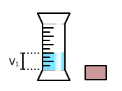 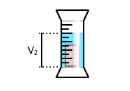 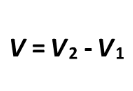 Manje mjerne jedinice:Kubni decimetar ( dm3):	1 m3 = 1000 dm3Kocku volumena 1 m3 možemo ispuniti sa 1000 kocki volumena 1 dm3.Kubni centimetar (cm3):   1 m3 = 100 000 cm3Kocku volumena 1 m3 možemo ispuniti sa 100 000 kocki volumena 1 cm3.1 dm3 = 1000 cm3Kubni milimetar (mm3 ):   1 m3 = 1 000 000 mm3Kocku volumena 1 m3 možemo ispuniti sa 1 000 000 kocki volumena 1 mm3.1 dm3 = 100 000 mm31 cm3 = 1000 mm3Mjerne jedinice za volumen tekućine – najčešće korištene:
litra  - L, ldecilitar - dL, dl,    1 L = 10 dLmililitar – mL , ml,    1 L = 1000 mLhektolitar – hL, hl,   1 hL = 100 L U kocku s bridom 1 dm stane točno 1 L tekućine,   1 dm3 = 1 LU kocku s bridom 1 cm stane točno 1 mL tekućine,   1 cm3 = 1 mLU kocku s bridom 1 m stane točno 1000 L tekućine,   1 m3 = 1000 LZADACI ZA VJEŽBUKoliko bi litara vode stalo u posudu oblika kocke brida duljine 1 m? a = 1 m_______V = ?V = a ∙ a ∙ aV = 1 m ∙ 1 m ∙ 1 mV = 1 m3 = 1000 dm3 = 1000 L              jer vrijedi  1 dm3 = 1 LKoliki je volumen vode  u bazenu oblika kvadra duljine 9 m, širine 14 m i dubine 2 m? Izrazi volumen vode  i u litrama.a = 9 mb = 14 mc = 2 m__________V = ?V = a ∙ b ∙ c = 9 m ∙ 14 m ∙ 2 m = 252 m3V = 252 000 dm3 = 252 000 LIzvrši zadano pretvaranje: 
 5 m3 = 5000 dm3 = 5 000 000 000 mm30.12 m3 =  120 dm3 =  120 000  cm31. 505 dm3 = 0.001505 m31 m3 305 cm3 = 1000.305 dm3U menzuru ulijete 16 cm3 vode. Zatim usipate 20 olovnih kuglica čime se voda u menzuri podigne do oznake 20 cm3. Koliki je volumen jedne kuglice?V1 = 16 cm3 V2 = 20 cm3 n = 20 _________________V = ?Volumen svih 20 kuglica ,    V20 = V2 – V1 = 20 cm3 – 16 cm3 = 4 cm3 Volumen jedne kuglice ,   V = V20 : n = 4 cm3 : 20 = 0.2 cm3 Ili,   V = (V2 – V1 ) : n = (20 cm3 – 16 cm3 ) : 20 = 0.2 cm3 U menzuri je 22 ml vode. Uronili smo komad svijeće i volumen  se tada povećao dva puta. Koliki je volumen svijeće? Volumen svijeće izrazi u cm3.V1 = 22 mL V2 = 44 mL____________ V = ?V = V2 – V1 = 44 mL – 22 mL = 22 mL = 22 cm3 Površina dna neke valjkaste posude je 1 dm2.  U posudi je 2 litre vode. Kolika je visina vode u posudi?A = 1 dm2V = 2 L = 2 dm3 ________________h = ?V = A  ∙ h            U menzuru s vodom uronimo kocku brida 2 cm. Za koliko se povećao volumen vode u menzuri?a = 2 cm_______V = ?V = a ∙ a ∙ aV = 2 cm ∙ 2 cm ∙ 2 cmV = 8 cm3 Volumen vode povećao se za onoliko koliki je Volumen uronjenog tijela.U menzuri je 300 mL vode. Tonka je ubacila 100 metalnih kuglica u menzuru s vodom i razina vode se podigla do oznake 420 cm3.  Koliki je volumen jedne metalne kuglice ?U menzuri je neka količina vode. Ubacimo 25 čavlića, svaki volumena  2  cm3 u menzuru s vodom. Očitamo li volumen vode i čavlića, on iznosi  430 mL. Koliki je bio volumen vode u menzuri prije ubacivanja čavlića?
Broj čavlića ,  n= 25Volumen jednog čavlića,  V = 2 cm3Volumen vode i 20 čavlića,  V2 = 430 mL = 430 cm3__________________Volumen vode prije ubacivanja čavlića,  V1= ?Volumen svih 20 čavlića,  V20 = n ∙ V = 25 ∙ 2 cm3 = 50 cm3Volumen vode prije ubacivanja čavlića u menzuru,   V1 = V2 – V20 = 430 cm3- 50 cm3 = 380 cm3Lonac oblika valjka do vrha je napunjen vodom. Površina dna lonca jest 5 dm2, a visina 40 cm. Vodu prelijemo u posudu oblika kocke brida duljine 30 cm. Hoće li voda iz lonca napuniti kocku do ruba?Površina dna lonca,  A = 5 dm2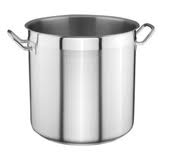 Visina lonca,  h = 40 cm = 4 dmBrid kocke,  a = 30 cm = 3 dm__________________________Volumen vode u loncu,  Vvode = ?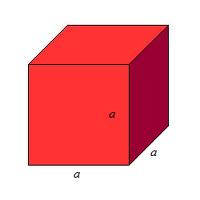 Volumen kocke, Vkocka = ?Vvode = A ∙ h = 5 dm2 ∙ 4 dm = 20 dm3Vkocke = a ∙ a ∙ a  = 3 dm ∙ 3 dm ∙ 3 dm = 27 dm3 Voda neće ispuniti kocku do ruba.  U posudi oblika kvadra je voda. Posuda ima dimenzije 30 cm, 20 cm i 10 cm. Vodu prelijemo u lonac oblika valjka ploštine dna 3 dm2. Kolika je visina vode u loncu?(uputa: izračunati volumen posude – kvadar, V = abc. Volumen vode jednak je volumenu kvadra. Koliko je vode u posudi toliko je u loncu. Prema izrazu V = Ah izračunati kolika je visina - h vode u loncu.) Greda ima dimenzije 3 m, 20 cm i 8 cm. Odredi ploštinu najveće plohe grede i njezin volumen.(uputa: greda je oblika kvadra. Volumen grede računati prema izrazu za volumen kvadra. Strane kvadra su pravokutnici. Najveću plohu čine dva najdulja brida grede. Računati prema izrazu za ploštinu pravokutnika.)Tijelo volumena 0.06 dm3 uronimo u vodu u menzuri na kojoj svaki zarez označuje 5 mL. Za koliko će se zareza podignuti razina vode?Volumen tijela,   0.06 dm3 = 60 cm3Podjeljak menzure  zarez,   5 mL = 5 cm3Broj podjeljaka,  n = 60 cm3 : 5 cm3 = 12 Kocka ima brid 5 dm. Koliki je volumen kocke? Koliko bi kockica volumena 5 cm3 stalo u tu   kocku da je prazna?(Uputa: volumen kocke prema izrazu V = aaa. Uskladiti mjerne jedinice  preporuka: a = 5 dm = 50 cm.Podijeliti volumen veće kocke s volumenom manje kocke broj manjih kockica.) Podijelimo li 1 m3 na 1000 jednakih dijelova, koliki je Volumen tog tisućitog dijela?Volumen tisućitog dijela je 1 dm3, jer vrijedi 1 m3 = 1000 dm3. Iz posude oblika kvadra dimenzija  2 cm x 3 cm x 1 cm prelijemo vodu u menzuru. Do koje oznake (ml) će biti razina vode? Kvadar je do vrha napunjen vodom. Posuda je do vrha napunjena vodom. Koliki će Volumen vode  istisnuti kocka brida 4 cm ako ju uronimo u posudu s vodom? (proučiti zadatak 7.) Drvena greda ima dimenzije 3 m x 20 cm x 8 cm. Koliki je volumen grede? Posuda je dimenzija 40 cm, 30 cm i 15 cm. Posudu želimo do vrha ispuniti vodom. Koliko je vode , izraženo u litrama, potrebno? Na slici je „kocka“ složena od metalnih kuglica jednakog volumena. Koliko je kuglica u toj „kocki“ ?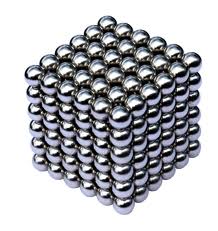 Ukupno je 6 ∙ 6 ∙ 6 = 216 kuglica. Ako bi kuglice zamijenili kockicama volumena 1 cm3, tada bi volumen te kocke bio V = 216 cm3 Imamo kocku brida duljine a = 1 m. Volumen te kocke je V = 1 m3. Ako smanjimo duljinu brida dva puta, koliko puta se smanjimo volumen te kocke? Volumen kocke dva puta manjeg brida je 8 puta manji u odnosu na početni. Kocku brida duljine 1 m možemo podijeliti na 8 kockica brida duljine 0.5 m. Umanjimo  li duljinu brida kocke četiri puta u odnosu na početnu, koliko puta se umanjio volumen  početne kocke?Volumen kocke 4 puta kraćeg brida ( ) je 64 puta manji od volumena početne kocke (  .U kocku brida  duljine 1 m stalo bi 64 kockice brida duljine 25 cm. 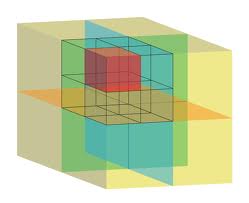 